ЗАЯВЛЕНИЕПросим подключить (отключить) услугу «Информирование об операциях с использованием банковской платежной карточки»подключить	отключитьПодписанием настоящего заявления подтверждаем, что ознакомлены и согласны с содержанием и условиями Договора на оказание услуги «Информирование об операциях с использованием банковской платежной карточки» и Перечнем вознаграждений по операциям c клиентами и банками-корреспондентами ЗАО «МТБанк».Заявление принял:__________________________________________________________________________________________Отметки о проделанной работе:___________________________________________________________________________________________________________________________________________________________________________________________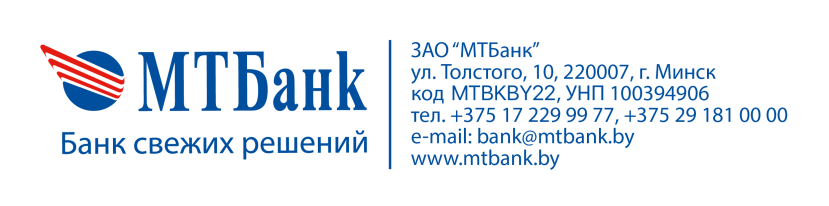 Заявление на подключение (отключение) услуги «Информирование об операциях с использованием банковской платежной карточки»          ЦБУ № ___   РКЦ № ___  УРМ № ____          ЦБУ № ___   РКЦ № ___  УРМ № ____От КЛИЕНТА (полное наименование организации или Ф.И.О. индивидуального предпринимателя):От КЛИЕНТА (полное наименование организации или Ф.И.О. индивидуального предпринимателя):От КЛИЕНТА (полное наименование организации или Ф.И.О. индивидуального предпринимателя):УНП:      по карточке №******№ договора корпоративной карточки номер мобильного телефона Держателя+375Руководитель (индивидуальныйРуководитель (индивидуальныйпредприниматель):(подпись)(Ф.И.О.)(Ф.И.О.)(Ф.И.О.)(Ф.И.О.)(Ф.И.О.)«»20г.